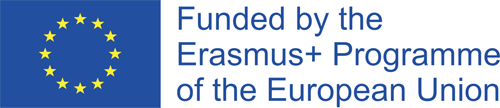 Název pracovního listubla bla bla S logem nehýbat!!! Ani s jedním!!! Ale na další stránce už být nemusí, stačí zápatí :-)